Publicado en Madrid el 21/09/2015 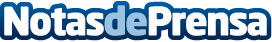 Arranca la 7ª edición del curso Experto en Revenue ManagementY arranca  con muchas novedades. Se incorporan para este curso nuevos socios a la extensa lista que ya ofrece el título. Empresas líderes en estrategias de Revenue Management como Duetto, a Cross-tinental líder en sistemas analíticos en el sector, a Snapshot en Big data y a Upselling Consulting, S.L. en técnicas de venta y fidelización de mercados, se unen a ReviewPro, STR, TravelClick y Beon Price entre otrasDatos de contacto:Pilar Nota de prensa publicada en: https://www.notasdeprensa.es/arranca-la-7-edicion-del-curso-experto-en_1 Categorias: Marketing Madrid Turismo E-Commerce Restauración Cursos http://www.notasdeprensa.es